Frontier Middle SchoolDance 1 DisclosureCourse Description: Students will engage in learning activities focused on the fundamentals of dance including the elements of dance, choreography, and personal and movement expression. This class will focus on building self-confidence, promoting creativity and imagination, and enhancing communication and teamwork skills. We will investigate various dance styles while increasing strength and flexibility.  Academic Requirements: In an activity and movement class, participation is essential for the growth, learning, and development of material and concepts taught throughout the semester. A total of 10 points is available each day of class. 15 points will be available on days we have early morning rehearsals. Tardy or hair down = 9/10Not Dressing/ Inappropriate dance wear = 7/10Behavior or choosing not to participate (up to teacher discretion).                                             Grading ScaleActive participation means the student is engaged in the material, listening to instructions, trying their best, taking risks, working well with others in group and class work, and having a positive attitude. Class Fee: There is a $3.00 charge for this class. This fee goes towards concert costs, music, and supplies (i.e. props, lights, programs). Fee due August 30th.MaterialsStudents will need a 70-page notebook, and a pocket folder dedicated to this class. These materials will be left in the classroom and used for journal entries, reflections, and notes. Students are required to dress out for this class. Clothing must allow the body to move and breathe, as well as show alignment of the dancer. Class Dress:Hair MUST be pulled back in a ponytail or out of the face. NO socks!!! We will be dancing barefoot.Shoes must be left in the locker room. Please do not walk on the studio floors with your shoes on.Layers may be worn at the beginning of class until your body is warm. No big earrings/jewelry.Excused Absences: Students may make up points for an EXCUSED absence within 7 school days of the initial absence.  Make-Up assignments and worksheets are available for students online and in the classroom. Students can earn a maximum of 8/10 points on these assignments. A maximum of three make up assignments are allowed per term. Any submissions after the seventh school day will be accepted for 7/10 points. Regardless of the reason of absence, students are encouraged and required to make up the lost material by getting together with a friend to learn sequences and concepts taught that day. Illness or Injury: Students who are sick or injured may bring a note from a parent/guardian to excuse them from participation for ONE day. Student will still be required to attend class and take notes while observing in order to earn the participation points for that day. Students will take notes and turn them in at the end of the class period. A doctor’s note is required for each additional absence. If student has a serious injury, please talk with me. No parent sick notes will be accepted within two weeks prior to concert.Assignments/Projects: Throughout the semester, worksheets and projects will be assigned, both in groups and individually. Students are expected to turn assignments/projects in on the date they are due. Work turned in late will lose points. I am willing to work with you when necessary. Life Happens!! Video Taping: Students will be recorded periodically throughout the semester. These videos will be used ONLY for self-reflection, assessment, and observation. These videos will allow students to see how they are progressing in the class with movement material and phrases. Physical Contact: Dance by nature is an intense, physical activity as well as a performing and creative art. These are times in this class where physical contact takes place between dancers and dancer and instructor. Hands-on instruction in dance is beneficial for students to understand and illustrate correct alignment and structure of the body. If a student is uncomfortable with this tactile method of instruction, they are allowed to opt out of it. Grades will not be affected. If a student feels uncomfortable at any time with the physicality of this class, they are encouraged to come and speak to me. Please let me know any concerns or problems that you may be having so they can be resolved. Concert Critique:You will be required to attend a live performance of your choice during the semester and turn in a concert critique worksheet about the performance. Critiques are due within 2 weeks of the concert date and must be accompanied with your program. Class Expectations:Students are expected to be dressed in the appropriate clothing and in the dance room 5 minutes after the tardy bell rings. Students not in the classroom will be marked tardy. Students will be given 5-7 minutes at the end of the day to change. No gum!!!Students are not allowed to bring any food or drink, besides water, into the classroom. This helps maintain a healthy, clean, and safe environment for learning. No bags, backpacks, binders, etc. in the dance room. Be kind, support each other, work hard, always do your best! Lockers and Locker RoomLockers will be shared and assigned. THERE IS NO CHANGING LOCKERS UNLESS CLEARED BY ME!Backpacks, binders, and other school supplies will not be allowed in the locker room!  Students are expected to keep their locker combination confidential.We are not responsible for lost or stolen items!  Fines will be given for damage done to the locker.  Writing on the lockers is not permitted.  Please do not put stickers on the locker.Students are expected to keep the locker room clean and neat.No food or drink allowed in the locker room. If you are caught with food or drink you will be assigned to clean the entire locker room for one week.At the end of the semester if you do not clean out your locker and get it checked off with Mrs. Woodward you will have a fine of $5.00.Showering regularly and using deodorant frequently is a MUST!!!Performance Dates: YAY!!!! (Times TBA)December 6th – Lighting Rehearsal December 7th – Dress Rehearsal (Full Show) December 8th – Frontier Dance ConcertPerformance dates and rehearsals are MANDATORY for all students. Various practices will be held in the morning before school starts in preparation for these dates. (Specific dates and times will vary depending on the piece each student is in. A calendar will be provided.) There will be occasional dress rehearsals and lighting rehearsals that will take place after school. All extra practice times and dates will be given well in advance.  If you are unable to attend these performance dates, you may make up lost points by writing a 10-page research paper on a historical dance figure of their choice. (See me for criteria and assignment details). I am excited to work with each of you this semester!! We are going to have an amazing year! Please let me know if you have any further questions or concerns. -Mrs. Woodward Frontier Middle School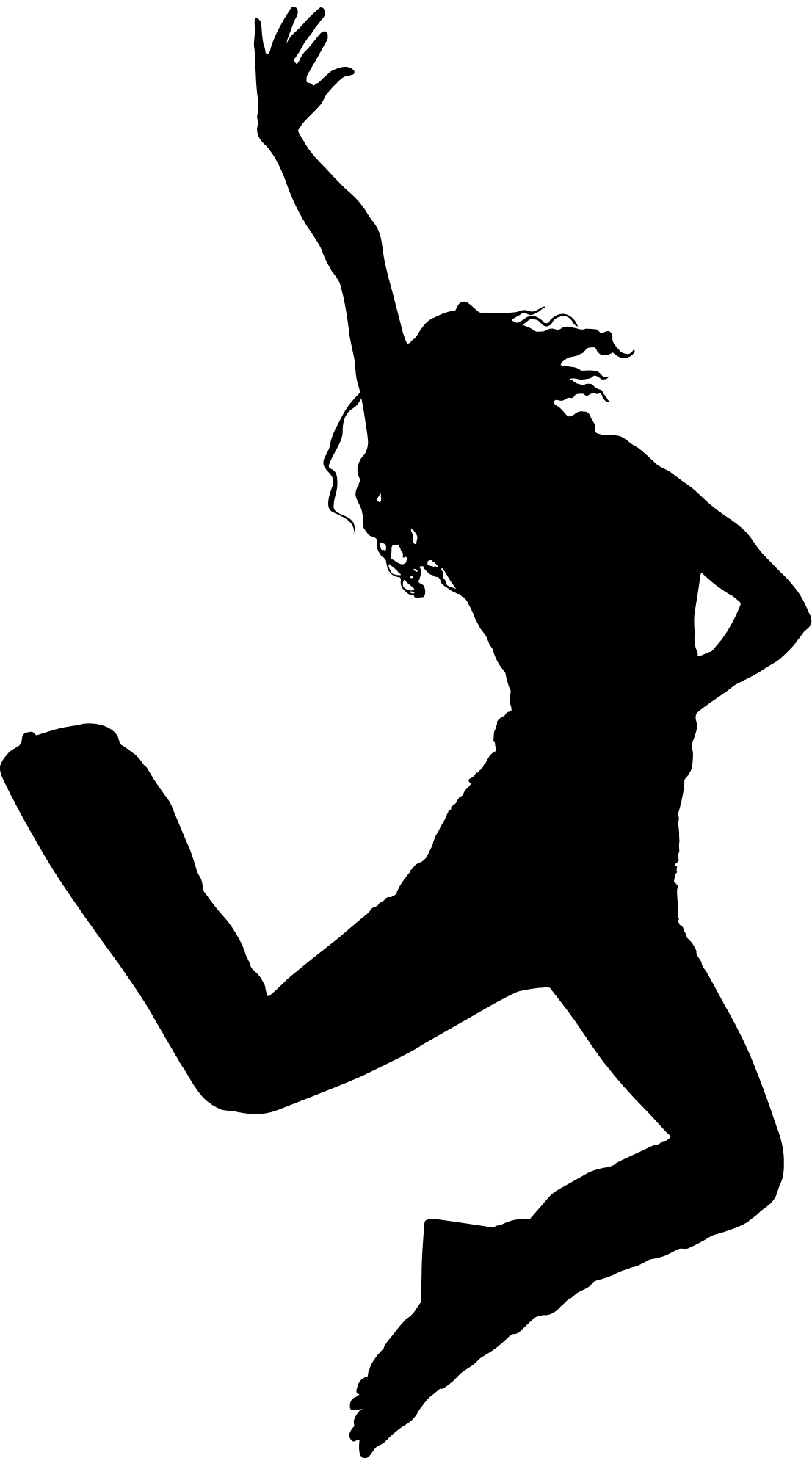 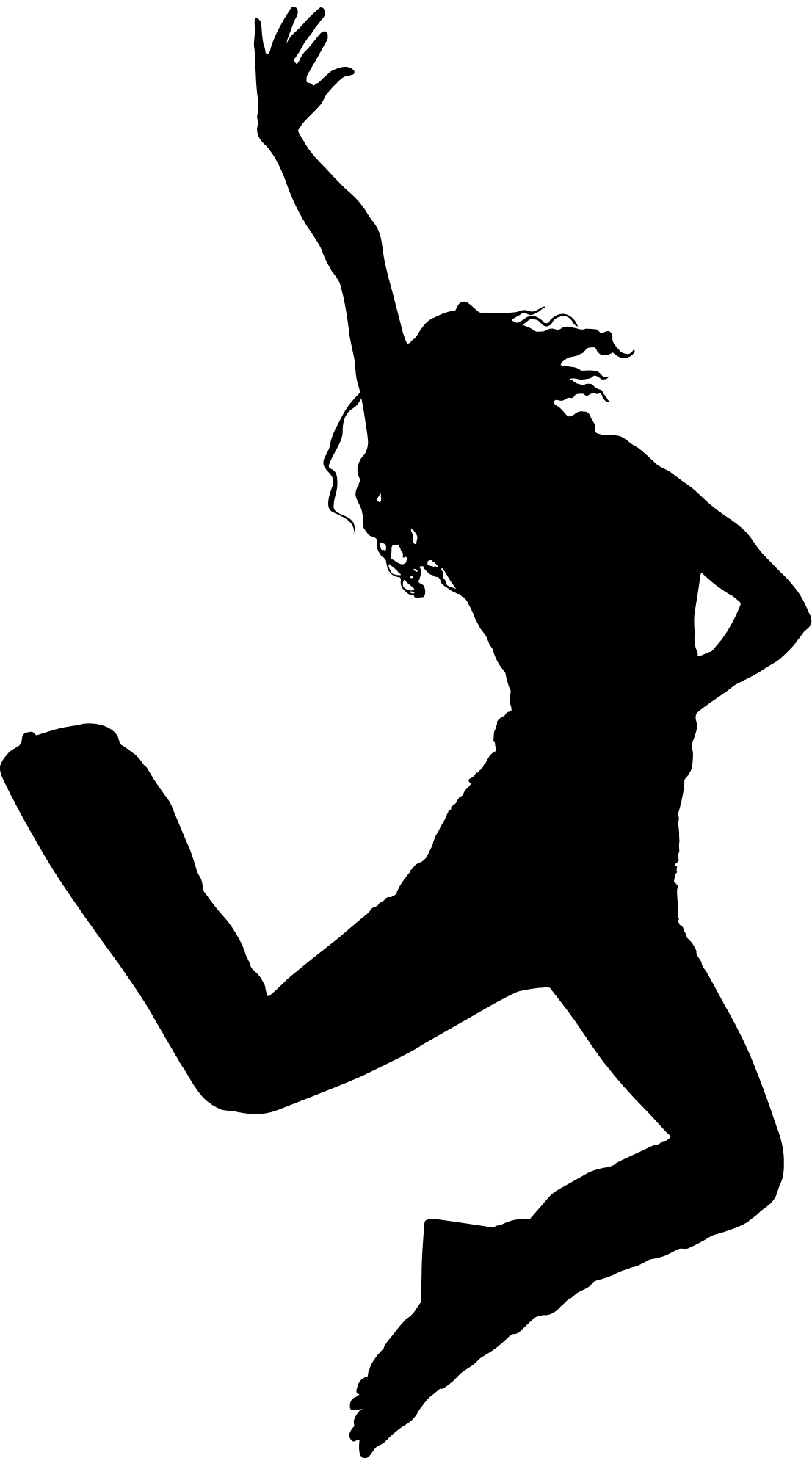 Dance 2 Due: _________________________Please contact Mrs. Shannon Woodward with any additional questions or concerns you may have regarding this class. You can reach her at swoodward@alpinedistrict.org.  ***Please remember to pay your classroom fee of $3.00 to the main office by August 30th.I ______________________________________ have read the above disclosure document in its entirety and agree to follow the policies and procedures of the classroom as outlined above. Student’s Name (Please print)_____________________________________Period:_____Student’s Signature: _______________________________________Date: ___________Parent/Guardian’s Signature: ________________________________Date: ___________Please let me know of any heath concerns your child has that may impact their performance in this class: ________________________________________________________________________________________________________________________________________________________________________________________________________________________________________________________________________________________________________________________________________________________________________Concerns/Comments: ________________________________________________________________________________________________________________________________________________________________________________________________________________________________________________________________________________________________________________________________________________________________________________________________________________________________________________________________________________________________________________________________________________________________________________________________________________________________________________________________________________________________________________________________________________________________________________________________________________________A  94-100%A-  90-93%B+  87-79%B  84-86%B-  80-83%C+  77-79%C  74-76%C-  70-73%D+  67-69%D  60-63%D  60-63%F  0-59%AcceptableNot AcceptableLeggings Levi’s/JeansYoga pantsBaggy clothesShirts with sleeves (no t-shirts – must be form fitting)                                                                                  No Tank Tops                          Pajama pants 